DV Šibenska maslinaU Šibeniku,________________ 2023.INICIJALNI UPITNIK ZA RODITELJEIME I PREZIME DJETETA:__________________________    M    Ž    Datum rođenja:________________________MAJKA-______________________________________   OTAC-_______________________________________ZANIMANJE-	 _________________________________ ZANIMANJE-    _________________________________tel./mob.______________________________________     tel./mob._____________________________________Članovi obitelji s kojima dijete živi: majka, otac, brat, sestra, baka, djed,________________________________Ukoliko dijete ne živi s oba roditelja, molimo navedite razlog:_________________________________________Obitelj je u tretmanu CZSS:      NE        DA (navedite razlog):___________________________________________Dijete živi u iznimno nepovoljnim prilikama u obitelji:   NE      DA (kakvim):______________________________Dijete je u praćenju/tretmanu stručnjaka izvan vrtića:   NE     DA  (tko, gdje, razlog):__________________________________________________________________________________________________________________Dijete ima teškoće u razvoju:   NE          DA (navedite):________________________________________________Nalazi i mišljenja tijela vještačenja/rješenja HZZO:    NE     DA                       Medicinski i drugi nalazi:       NE     DA                            Potpis roditelja:                                                             			 ___________________________                                          		Informacije o bitnim aspektima dječjeg razvoja i zdravlja omogućuju bolje razumijevanje i zadovoljavanje potreba djeteta u vrtiću, posebice u periodu prilagodbe.To je naročito važno kod djece koja imaju posebne zdravstvene i/ili razvojne potrebe koje često zahtijevaju pažljivo planiranje uvjeta uključivanja djeteta u odgojnu skupinu. Stoga ,u interesu Vašeg djeteta, navedite sve relevantne podatke, kako bi u vrtiću mogli osigurati što bolje uvjete za djetetov boravak.PODATKE ISPUNITE ČITKO, TISKANIM SLOVIMA. AKO JE POTREBNO, MOŽETE ODABRATI I VIŠE ODGOVORA.PODACI O ZDRAVSTVENOM I RAZVOJNOM  STATUSU  DJETETA IZABRANI PEDIJATAR:  _______________________    IZABRANI STOMATOLOG:  ________________________PODACI O ZDRAVSTVENOM I RAZVOJNOM  STATUSU  DJETETA IZABRANI PEDIJATAR:  _______________________    IZABRANI STOMATOLOG:  ________________________PODACI O ZDRAVSTVENOM I RAZVOJNOM  STATUSU  DJETETA IZABRANI PEDIJATAR:  _______________________    IZABRANI STOMATOLOG:  ________________________TRUDNOĆA:  uredna /  rizičnaPOROD:  u terminu / izvan termina  / uredan  /  težakPOROD:  u terminu / izvan termina  / uredan  /  težakAPGAR:POROĐAJNA TEŽINA/DUŽINA:POROĐAJNA TEŽINA/DUŽINA:ALERGIJE:  NE    DA (navesti): __________________HOSPITALIZACIJA:  NE    DA, zbog: ___________________HOSPITALIZACIJA:  NE    DA, zbog: ___________________PREBOLJENE/ ČESTE BOLESTI I STANJA: respiratorne infekcije, alergije, febrilne konvulzije, epilepsija, poteškoće urogenitalnog trakta, povrede i operacije, kardiološke, druge (navesti): __________________________________PREBOLJENE/ ČESTE BOLESTI I STANJA: respiratorne infekcije, alergije, febrilne konvulzije, epilepsija, poteškoće urogenitalnog trakta, povrede i operacije, kardiološke, druge (navesti): __________________________________PREBOLJENE/ ČESTE BOLESTI I STANJA: respiratorne infekcije, alergije, febrilne konvulzije, epilepsija, poteškoće urogenitalnog trakta, povrede i operacije, kardiološke, druge (navesti): __________________________________APETIT:   dobar / loš / promjenjiv / izbirljiv /  pretjeranAPETIT:   dobar / loš / promjenjiv / izbirljiv /  pretjeranOdbija jesti: ______________________________________HRANJENJE (zaokružiti 1 ili više navoda):još uvijek se doji  / bočicom jede:_____________ / žlicom jede ______________ / koristi žlicu i vilicu samostalno / jede miksanu hranu  / jede usitnjenu hranu / ima poteškoće sa žvakanjem ili gutanjem / želi da ga se  „zabavlja“ tijekom hranjenja / drugo:_________________________________HRANJENJE (zaokružiti 1 ili više navoda):još uvijek se doji  / bočicom jede:_____________ / žlicom jede ______________ / koristi žlicu i vilicu samostalno / jede miksanu hranu  / jede usitnjenu hranu / ima poteškoće sa žvakanjem ili gutanjem / želi da ga se  „zabavlja“ tijekom hranjenja / drugo:_________________________________HRANJENJE (zaokružiti 1 ili više navoda):još uvijek se doji  / bočicom jede:_____________ / žlicom jede ______________ / koristi žlicu i vilicu samostalno / jede miksanu hranu  / jede usitnjenu hranu / ima poteškoće sa žvakanjem ili gutanjem / želi da ga se  „zabavlja“ tijekom hranjenja / drugo:_________________________________UZIMANJE TEKUĆINE:  na bočicu / iz šalice uz pomoć / iz šalice samostalno / optimalno / previše / premaloUZIMANJE TEKUĆINE:  na bočicu / iz šalice uz pomoć / iz šalice samostalno / optimalno / previše / premaloUZIMANJE TEKUĆINE:  na bočicu / iz šalice uz pomoć / iz šalice samostalno / optimalno / previše / premaloSPAVANJE:      noćno od______do ______sati        dnevno: od______do______sati    ne spava danjuSPAVANJE:      noćno od______do ______sati        dnevno: od______do______sati    ne spava danjuSPAVANJE:      noćno od______do ______sati        dnevno: od______do______sati    ne spava danjuUSPAVLJIVANJE:samostalno / lako / teško / obavezni predmet (koji): ___________________ / obvezna osoba (koja):___________________ , koja čini ________________________USPAVLJIVANJE:samostalno / lako / teško / obavezni predmet (koji): ___________________ / obvezna osoba (koja):___________________ , koja čini ________________________USPAVLJIVANJE:samostalno / lako / teško / obavezni predmet (koji): ___________________ / obvezna osoba (koja):___________________ , koja čini ________________________DJETETU SU POTREBNE PELENE:      NE          DA:  stalno  /  za dnevno spavanje /  za noćno spavanjeDJETETU SU POTREBNE PELENE:      NE          DA:  stalno  /  za dnevno spavanje /  za noćno spavanjeDJETETU SU POTREBNE PELENE:      NE          DA:  stalno  /  za dnevno spavanje /  za noćno spavanjeSAMOSTALNO OBAVLJANJE NUŽDE:   nije počelo / počelo je s __________ mj. /   samo ide na WC ili tutu /traži da ga se odvede  /  treba ga podsjetiti /  sjedi i ne obavi nuždu / odbija odlazak/ drugo:_______________________SAMOSTALNO OBAVLJANJE NUŽDE:   nije počelo / počelo je s __________ mj. /   samo ide na WC ili tutu /traži da ga se odvede  /  treba ga podsjetiti /  sjedi i ne obavi nuždu / odbija odlazak/ drugo:_______________________SAMOSTALNO OBAVLJANJE NUŽDE:   nije počelo / počelo je s __________ mj. /   samo ide na WC ili tutu /traži da ga se odvede  /  treba ga podsjetiti /  sjedi i ne obavi nuždu / odbija odlazak/ drugo:_______________________DIJETE NE NOSI PELENE, ALI SE DOGAĐA:  mokrenje u gaćice / prljanje gaćica stolicom /  zadržavanje stolice /tijekom dana  /  tijekom noći                                                                       Učestalost:_____________________________DIJETE NE NOSI PELENE, ALI SE DOGAĐA:  mokrenje u gaćice / prljanje gaćica stolicom /  zadržavanje stolice /tijekom dana  /  tijekom noći                                                                       Učestalost:_____________________________DIJETE NE NOSI PELENE, ALI SE DOGAĐA:  mokrenje u gaćice / prljanje gaćica stolicom /  zadržavanje stolice /tijekom dana  /  tijekom noći                                                                       Učestalost:_____________________________MOTORIČKI RAZVOJ:  samostalno sjedi sa_______mj., puže sa: _______ mj., samostalno hoda sa________mj.često pada i sudara se s predmetima / sklono je povredama / pojačano se kreće / hoda na prstima / ne voli se kretati  /  pokazuje interes za šaranje, crtanje i služenje olovkom /drugo:__________________________________MOTORIČKI RAZVOJ:  samostalno sjedi sa_______mj., puže sa: _______ mj., samostalno hoda sa________mj.često pada i sudara se s predmetima / sklono je povredama / pojačano se kreće / hoda na prstima / ne voli se kretati  /  pokazuje interes za šaranje, crtanje i služenje olovkom /drugo:__________________________________MOTORIČKI RAZVOJ:  samostalno sjedi sa_______mj., puže sa: _______ mj., samostalno hoda sa________mj.često pada i sudara se s predmetima / sklono je povredama / pojačano se kreće / hoda na prstima / ne voli se kretati  /  pokazuje interes za šaranje, crtanje i služenje olovkom /drugo:__________________________________GOVOR: prva riječ sa značenjem javila se sa________ mj., prva rečenica (npr. „Tata papa.“) sa ______mj.GOVOR: prva riječ sa značenjem javila se sa________ mj., prva rečenica (npr. „Tata papa.“) sa ______mj.GOVOR: prva riječ sa značenjem javila se sa________ mj., prva rečenica (npr. „Tata papa.“) sa ______mj.DIJETE GOVORI/POKAZUJE KAD NEŠTO TREBA: NE           DA: pokazuje prstom / vodi za ruku / riječima /rečenicomDIJETE GOVORI/POKAZUJE KAD NEŠTO TREBA: NE           DA: pokazuje prstom / vodi za ruku / riječima /rečenicomDIJETE GOVORI/POKAZUJE KAD NEŠTO TREBA: NE           DA: pokazuje prstom / vodi za ruku / riječima /rečenicomU IGRI S DJETETOM PRIMJEĆUJETE:  odaziva se na svoje ime /  donosi vam i pokazuje zanimljive stvari / gleda vas u oči / pogledava u vas i provjerava kako vi reagirate / imitira vaše pokrete i grimase  / maše pa-pa U IGRI S DJETETOM PRIMJEĆUJETE:  odaziva se na svoje ime /  donosi vam i pokazuje zanimljive stvari / gleda vas u oči / pogledava u vas i provjerava kako vi reagirate / imitira vaše pokrete i grimase  / maše pa-pa U IGRI S DJETETOM PRIMJEĆUJETE:  odaziva se na svoje ime /  donosi vam i pokazuje zanimljive stvari / gleda vas u oči / pogledava u vas i provjerava kako vi reagirate / imitira vaše pokrete i grimase  / maše pa-pa U PONAŠANJU DJETETA naglašena je:živahnost / usporenost / povučenost / plačljivost / tvrdoglavost / ispadi bijesa / agresivnost / strah od_______________  / nešto drugo:________________ / ništa od navedenogU PONAŠANJU DJETETA naglašena je:živahnost / usporenost / povučenost / plačljivost / tvrdoglavost / ispadi bijesa / agresivnost / strah od_______________  / nešto drugo:________________ / ništa od navedenogU PONAŠANJU DJETETA naglašena je:živahnost / usporenost / povučenost / plačljivost / tvrdoglavost / ispadi bijesa / agresivnost / strah od_______________  / nešto drugo:________________ / ništa od navedenogEMOCIJE, RASPOLOŽENJE I NAVIKE:  emocije su burne i teško ih kontrolira  /  jako je uznemireno kad se odvoji od roditelja / uznemiri se kad se naruše red i rutina na koje je naviklo/ imastrah od:_______________________ , grize nokte / žali se na bolove / često govori ne  / ima ispade bijesa / ima tikove / pokazuje neobične pokrete rukama / puno plače / nešto drugo:_________________________________________________________________EMOCIJE, RASPOLOŽENJE I NAVIKE:  emocije su burne i teško ih kontrolira  /  jako je uznemireno kad se odvoji od roditelja / uznemiri se kad se naruše red i rutina na koje je naviklo/ imastrah od:_______________________ , grize nokte / žali se na bolove / često govori ne  / ima ispade bijesa / ima tikove / pokazuje neobične pokrete rukama / puno plače / nešto drugo:_________________________________________________________________EMOCIJE, RASPOLOŽENJE I NAVIKE:  emocije su burne i teško ih kontrolira  /  jako je uznemireno kad se odvoji od roditelja / uznemiri se kad se naruše red i rutina na koje je naviklo/ imastrah od:_______________________ , grize nokte / žali se na bolove / često govori ne  / ima ispade bijesa / ima tikove / pokazuje neobične pokrete rukama / puno plače / nešto drugo:_________________________________________________________________KAD NE UVAŽIMO ILI NE RAZUMIJEMO NJEGOV ZAHTJEV, dijete: lako odustaje / uporno je / pronalazi ili pristaje na zamjenu / pokazuje grubost / nešto drugo:_______________________________________________________KAD NE UVAŽIMO ILI NE RAZUMIJEMO NJEGOV ZAHTJEV, dijete: lako odustaje / uporno je / pronalazi ili pristaje na zamjenu / pokazuje grubost / nešto drugo:_______________________________________________________KAD NE UVAŽIMO ILI NE RAZUMIJEMO NJEGOV ZAHTJEV, dijete: lako odustaje / uporno je / pronalazi ili pristaje na zamjenu / pokazuje grubost / nešto drugo:_______________________________________________________NAJLAKŠE SE MOŽE UTJEŠITI: ___________________________________________________________________NAJLAKŠE SE MOŽE UTJEŠITI: ___________________________________________________________________NAJLAKŠE SE MOŽE UTJEŠITI: ___________________________________________________________________DIJETE JE PREOSJETLJIVO NA: zvuk / dodir / svjetlosne promjene / miris / okus / ljuljanje / drugo:______________DIJETE JE PREOSJETLJIVO NA: zvuk / dodir / svjetlosne promjene / miris / okus / ljuljanje / drugo:______________DIJETE JE PREOSJETLJIVO NA: zvuk / dodir / svjetlosne promjene / miris / okus / ljuljanje / drugo:______________POTREBAN OPREZ:NE       DA- bježi  / udaljava se od roditelja na igralištu, ulici / slabije procjenjuje opasnosti / stalno se pokušava penjati / stavlja sitne ili nejestive stvari u usta / drugo:_________________________________POTREBAN OPREZ:NE       DA- bježi  / udaljava se od roditelja na igralištu, ulici / slabije procjenjuje opasnosti / stalno se pokušava penjati / stavlja sitne ili nejestive stvari u usta / drugo:_________________________________POTREBAN OPREZ:NE       DA- bježi  / udaljava se od roditelja na igralištu, ulici / slabije procjenjuje opasnosti / stalno se pokušava penjati / stavlja sitne ili nejestive stvari u usta / drugo:_________________________________ODVAJANJE OD RODITELJA:   NE    DA- već pohađalo vrtić (koliko):___________,  čuva(la)o ga je:_____________ODVAJANJE OD RODITELJA:   NE    DA- već pohađalo vrtić (koliko):___________,  čuva(la)o ga je:_____________ODVAJANJE OD RODITELJA:   NE    DA- već pohađalo vrtić (koliko):___________,  čuva(la)o ga je:_____________PONAŠANJE DJETETA PRI ODVAJANJU:_____________________________________________________________PONAŠANJE DJETETA PRI ODVAJANJU:_____________________________________________________________PONAŠANJE DJETETA PRI ODVAJANJU:_____________________________________________________________DIJETE JE NAJVIŠE VEZANO ZA: majku, oca, baku, djeda, brata, sestru, _____________, podjednako za sveDIJETE JE NAJVIŠE VEZANO ZA: majku, oca, baku, djeda, brata, sestru, _____________, podjednako za sveDIJETE JE NAJVIŠE VEZANO ZA: majku, oca, baku, djeda, brata, sestru, _____________, podjednako za sveU KONTAKTU S NEPOZNATIM LJUDIMAdijete je najčešće:  u početku oprezno  /    odmah prihvaća kontakt / teže prihvaća nove ljude / nema distancu prema nepoznatimaU KONTAKTU S NEPOZNATIM LJUDIMAdijete je najčešće:  u početku oprezno  /    odmah prihvaća kontakt / teže prihvaća nove ljude / nema distancu prema nepoznatimaU KONTAKTU S NEPOZNATIM LJUDIMAdijete je najčešće:  u početku oprezno  /    odmah prihvaća kontakt / teže prihvaća nove ljude / nema distancu prema nepoznatimaUSPOSTAVLJA KONTAKT S VRŠNJACIMA:      NE      DA:  rijetko /povremeno/ često / promatra drugu djecu / igra seu blizini njih /  suosjeća, tješi, pomaže /  pokazuje slabiji interes za igru s djecom / pokušava se uključiti u njihovu igru / dobro surađuje s drugom djecom / pokazuje grubost prema djeci (guranje, svađanje...) USPOSTAVLJA KONTAKT S VRŠNJACIMA:      NE      DA:  rijetko /povremeno/ često / promatra drugu djecu / igra seu blizini njih /  suosjeća, tješi, pomaže /  pokazuje slabiji interes za igru s djecom / pokušava se uključiti u njihovu igru / dobro surađuje s drugom djecom / pokazuje grubost prema djeci (guranje, svađanje...) USPOSTAVLJA KONTAKT S VRŠNJACIMA:      NE      DA:  rijetko /povremeno/ često / promatra drugu djecu / igra seu blizini njih /  suosjeća, tješi, pomaže /  pokazuje slabiji interes za igru s djecom / pokušava se uključiti u njihovu igru / dobro surađuje s drugom djecom / pokazuje grubost prema djeci (guranje, svađanje...) OMILJENE IGRAČKE, IGRE I PREDMETI:____________________________________________________________OMILJENE IGRAČKE, IGRE I PREDMETI:____________________________________________________________OMILJENE IGRAČKE, IGRE I PREDMETI:____________________________________________________________IMA PREDMET ZA KOJI JE POSEBNO VEZANO:     NE       DA (npr. dudu, jastuk, igračku):_____________________IMA PREDMET ZA KOJI JE POSEBNO VEZANO:     NE       DA (npr. dudu, jastuk, igračku):_____________________IMA PREDMET ZA KOJI JE POSEBNO VEZANO:     NE       DA (npr. dudu, jastuk, igračku):_____________________U ZADNJE VRIJEME U OBITELJI JE BILO STRESNIH DOGAĐAJA:    NE      DA (razvod, bolest,…):_______________Ponašanje  djeteta u toj situaciji:__________________________________________________________________U ZADNJE VRIJEME U OBITELJI JE BILO STRESNIH DOGAĐAJA:    NE      DA (razvod, bolest,…):_______________Ponašanje  djeteta u toj situaciji:__________________________________________________________________U ZADNJE VRIJEME U OBITELJI JE BILO STRESNIH DOGAĐAJA:    NE      DA (razvod, bolest,…):_______________Ponašanje  djeteta u toj situaciji:__________________________________________________________________Što vam se najviše sviđa kod vašeg djeteta, u čemu je jako dobro?Što vam se najviše sviđa kod vašeg djeteta, u čemu je jako dobro?Što vam se najviše sviđa kod vašeg djeteta, u čemu je jako dobro?Što vas brine u djetetovom ponašanju/ razvoju?Što vas brine u djetetovom ponašanju/ razvoju?Što vas brine u djetetovom ponašanju/ razvoju?Koja su vaša očekivanja od vrtića u periodu prilagodbe:za dijete:  za sebe:Koja su vaša očekivanja od vrtića u periodu prilagodbe:za dijete:  za sebe:Koja su vaša očekivanja od vrtića u periodu prilagodbe:za dijete:  za sebe:Dodatne napomene:Dodatne napomene:Dodatne napomene: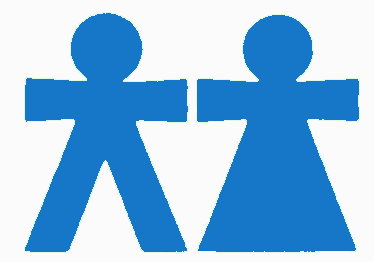 